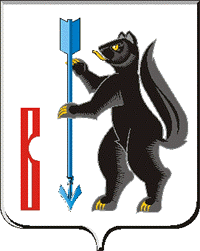 ГЛАВА ГОРОДСКОГО ОКРУГА ВЕРХОТУРСКИЙП О С Т А Н О В Л Е Н И Еот 27.04.2018г. № 07г. Верхотурье  О проведении публичных слушаний по внесению изменений в Правила землепользования и застройки городского округа  Верхотурский       В целях соблюдения прав человека на благоприятные условия жизнедеятельности, прав и законных интересов правообладателей земельных участков и объектов капитального строительства, руководствуясь статьями 31,32,33 Градостроительного кодекса Российской Федерации, статьями 14, 28 Федерального закона от 06 октября 2003 года № 131-ФЗ «Об общих принципах организации местного самоуправления в Российской Федерации», Положением «О порядке организации и проведения публичных слушаний в городском округе Верхотурский», утвержденного Решением Думы городского округа Верхотурский от 20.06.2012г. № 38, Уставом городского округа Верхотурский,ПОСТАНОВЛЯЮ:1. Назначить с 27.04.2018 г. по 18.05.2018 г., в отделе архитектуры и градостроительства Администрации городского округа Верхотурский, расположенном по адресу: г. Верхотурье, ул. Советская,8, проведение публичных слушаний по внесению изменений в Правила землепользования и застройки городского округа Верхотурский в части:изменения границы части территориальной  зоны объектов дошкольного, школьного, среднего и  высшего профессионального образования (индекс      «О-4») и отнесения земельного участка по адресу: Верхотурский район,             с. Прокопьевская Салда к зоне застройки индивидуальными жилыми домами (индекс «Ж-1»);изменения части границы территориальной зоны застройки  малоэтажными жилыми домами секционного и блокированного типов (индекс «Ж-2») и отнесения земельного участка по адресу:  Верхотурский район, п.Привокзальный, ул. Садовая, 2К к зоне производственных и коммунальных объектов IV класса санитарной опасности (индекс «П-2»);изменения части границы территориальной зоны застройки индивидуальными жилыми домами (индекс «Ж-1») и отнесения части территории к зоне спортивных и спортивно-зрелищных объектов (индекс «О-3»).2.Уполномочить Комиссию по подготовке проекта правил землепользования и застройки городского округа Верхотурский на проведение публичных слушаний по внесению изменений в Правила землепользования и застройки городского округа Верхотурский.3. Провести открытое заседание рассмотрения вопроса по внесению изменений в Правила землепользования и застройки городского округа Верхотурский 18.05.2018 г. в 16.00 ч..  Местом проведения данного вопроса определить: зал заседаний Администрации городского округа Верхотурский, расположенный  по адресу: г. Верхотурье, ул. Советская,4.	4. Опубликовать  настоящее постановление в информационном бюллетене «Верхотурская неделя» и разместить на официальном сайте городского округа Верхотурский.	5. Контроль исполнения настоящего постановления оставляю за собой. Глава городского округа Верхотурский                                                   А.Г. Лиханов